Телефоны горячих линий по выплатам вознаграждения за классное руководство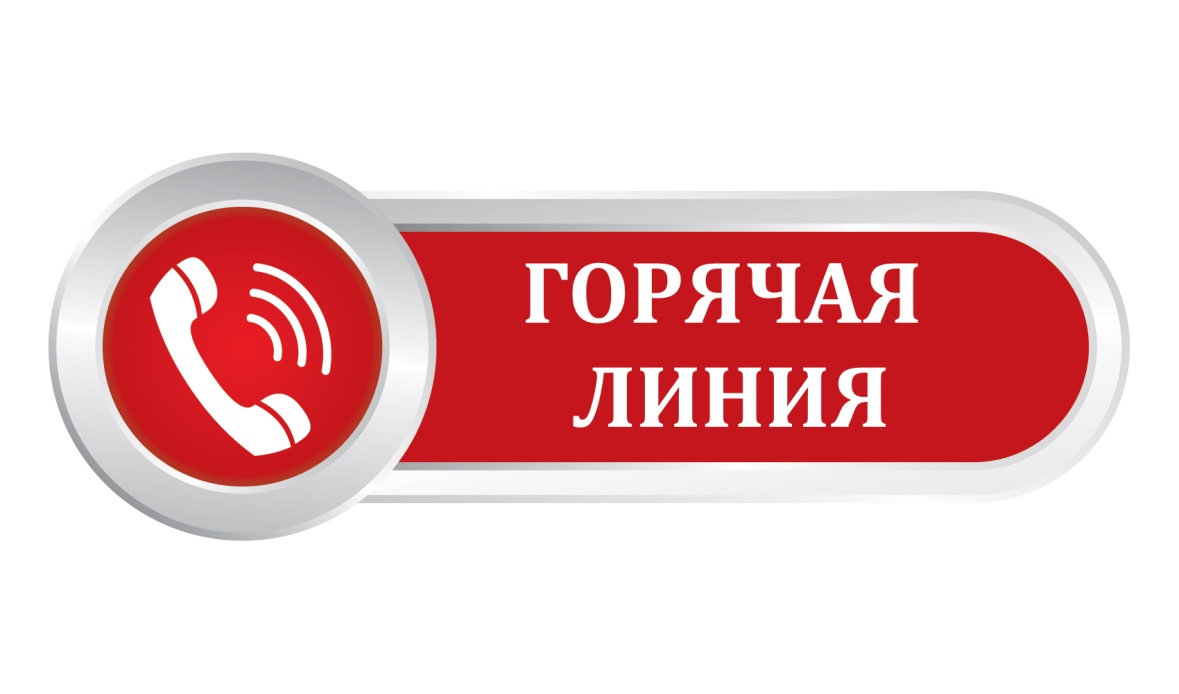 Наименование организации /государственного органаТелефон горячей линии ФИО контактного лицаПримечание МБОУ СОШ №1288615098117Личман Людмила Александровна, директор Ежедневно с 14.00 Управление образования и молодежной политики администрации Абинский район8 (86150) 4-18-28 Марукян Евгения Григорьевна, заместитель начальника управления образования Рожик Лариса Геннадьевна, главный специалист управления образования Часы работы: с 8.00 до 17.00
Министерство образования, науки и молодежной политики Краснодарского края8 (861) 298-25-87работает ежедневно, кроме субботы и воскресенья и праздничных дней, с 9.00 до 13.00, с 14.00 по 17.00
